Manuál pro správu webových stránekOBSAH WEBUTento modul je obsáhlejší. Spravuje obsah webu ve formě textových bloků, které jsou jen menší části webové stránky obsahu stránek, ze kterých se po propojení s příslušnými položkami menu (jenž jsou další formou obsahu) vytvoří nová webová stránka s příponou .html.Jako nástroj pro správu souborů jako obrázky a dokumenty slouží souborový manažer.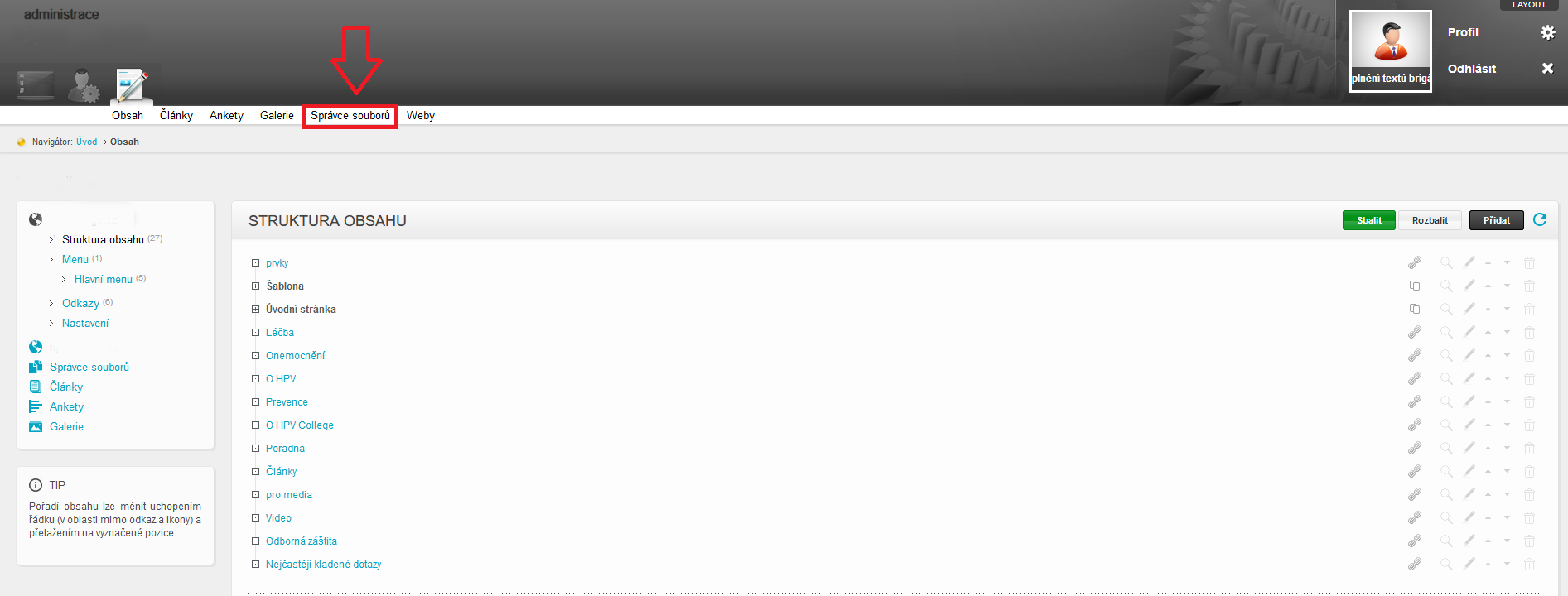 Obsah webu – ObsahPod touto položkou je možno vytvářet a editovat vlastní obsah webových stránek. To se provádí v prostředí textového editoru. 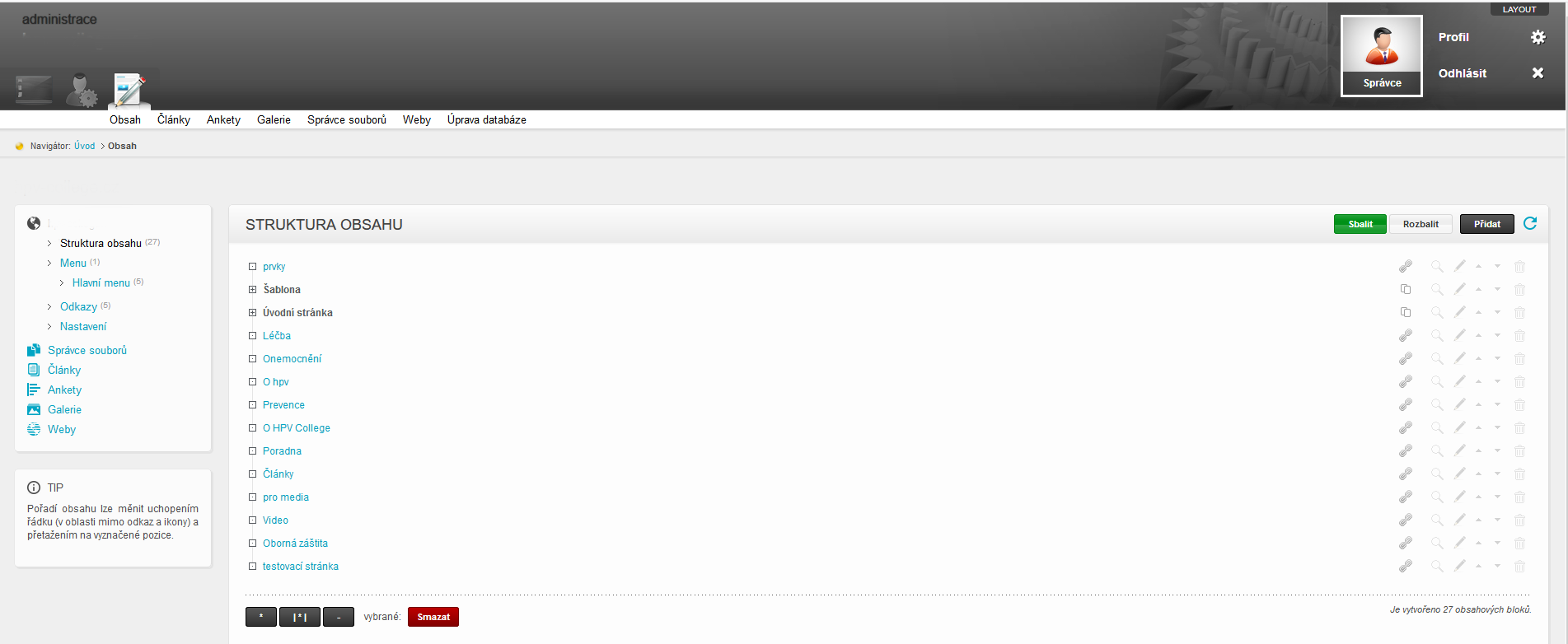 Obsah stránek – Obsah stránek je vlastní obsah stránky, který je potom připojen k jedné položce menu. Jde o vlastně o webovou stránku s příponou .htmlTextový blok – Jedná se pouze o dílčí část webové stránky. Textové bloky jsou většinou zobrazeny na úvodní webové stránce jejichž obsah se od ostatního obsahu dost liší, nebo jako část jenž se v rámci všech dalších stránek opakuje (například text v záhlaví stránky)Nový obsah – Nový obsah přidáte stisknutím tlačítka „Přidat“. Nejprve však zvolte, jestli chcete přidávat obsah stránek, nebo textové bloky. Po doplnění obsahu stiskněte tlačítko „Odeslat“.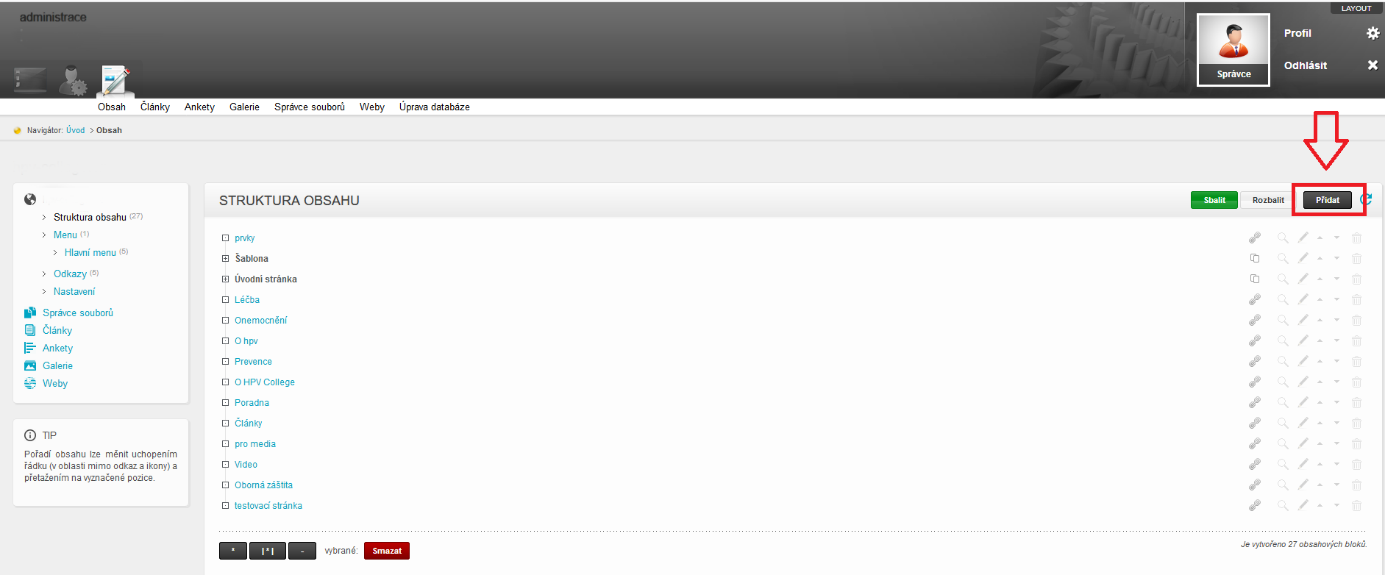 Titulek – Je nutné vyplnit název obsahuAktivní – Pokud chcete, aby byl článek zobrazován ponechte nastavení „Aktivní“ na ANO.Zařadit pod obsah – Zde je možno zařadit nový obsah pod již vytvořený obsah. Vznikne jakási hierarchie, která se projeví i v URL. Např.: www/…/nadrazeny-obsah/novy-obsah.htmlObsah – Vlastní obsah doplníte v textovém editoruMetatagy (pod HTML obsahem) - Titulek bude zobrazen v seznamu vyhledaných položek.
Klíčová slova pomáhají lépe zacílit vyhledavačům daný obsah, doporučujeme vyplnit pro každý obsah, optimálně 2-5 slov oddělených čárkami.Doplňující parametry – Obsahu lze přidat další parametry, které jsou uloženy v databázi a umožňují tak aplikaci specifické práce s obsahy. Není potřeba vyplňovat. 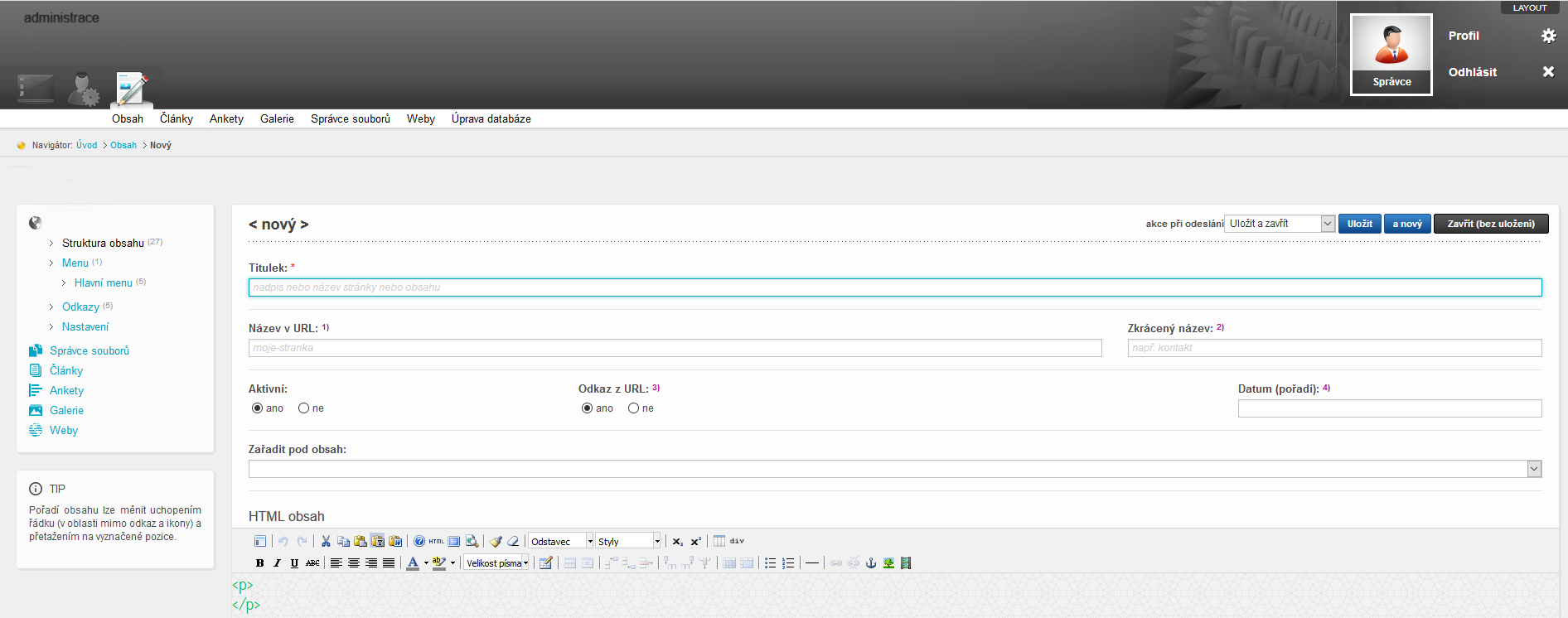 Úpravy a mazání obsahu – Veškeré úpravy jsou dostupné ze seznamu obsahů. Úprava obsahu – Upravit stávající obsah je možno přímo kliknutím na název obsahu, či pomocí ikony  v řádku příslušného obsahu. Postup je stejný jako při založení nového obsahu.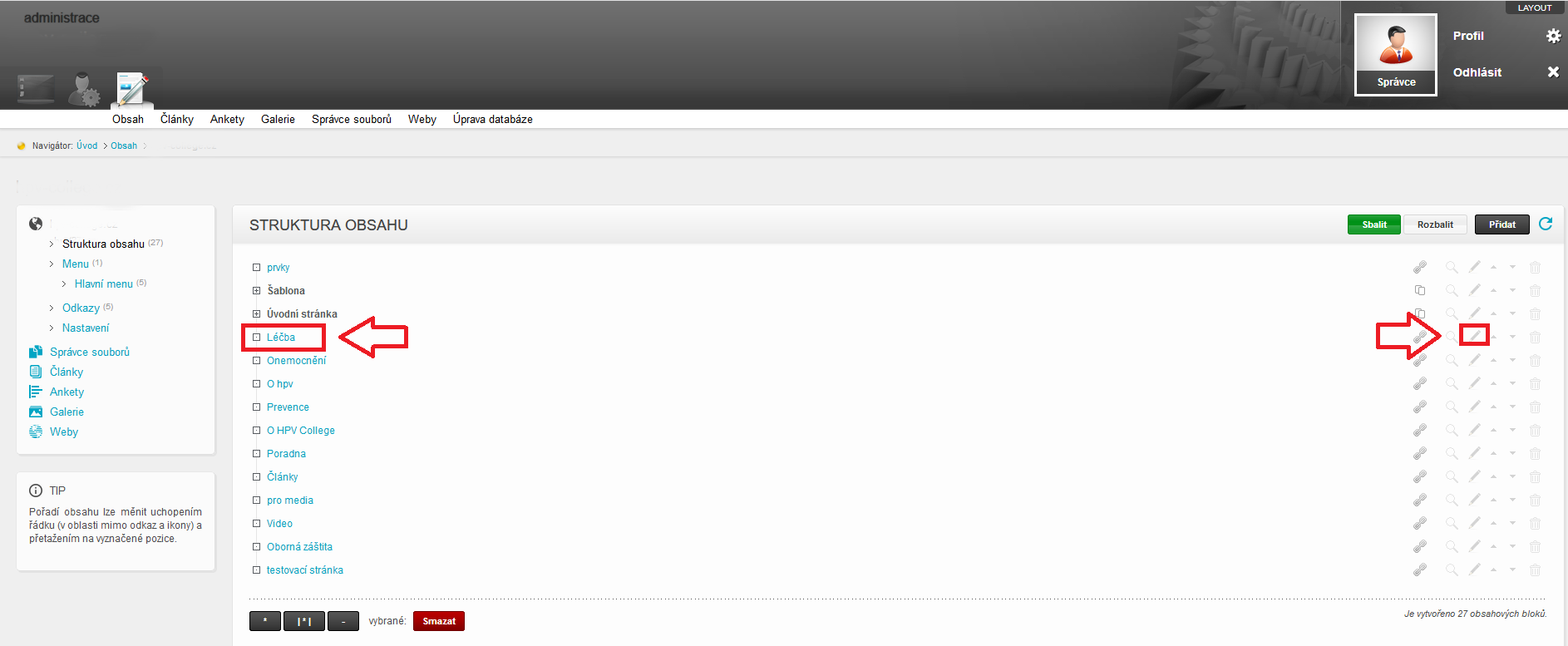 Mazání obsahu – Stavající obsah lze odstranit pomocí ikony  Doporučujeme spíše dát obsah jako neaktivní uvnitř administrace).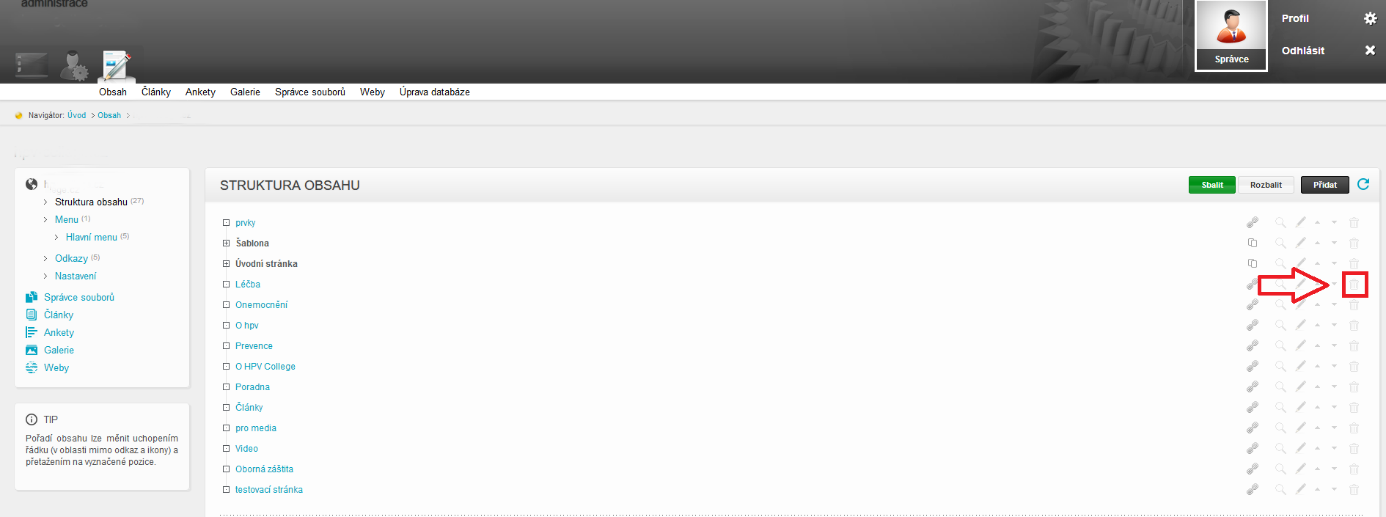 Práce se seznamem obsahu – seznam umožňuje dvě zobrazení, a další funkce pro práci s obsahem.Zobrazení seznamu – Seznam je možno zobrazit buď po úrovních, kdy se zobrazí se jen obsahy jedné úrovně – tlačítko „Sbalit“. Pro zobrazení všech položek je nutné dále zatrhnout „Rozbalit“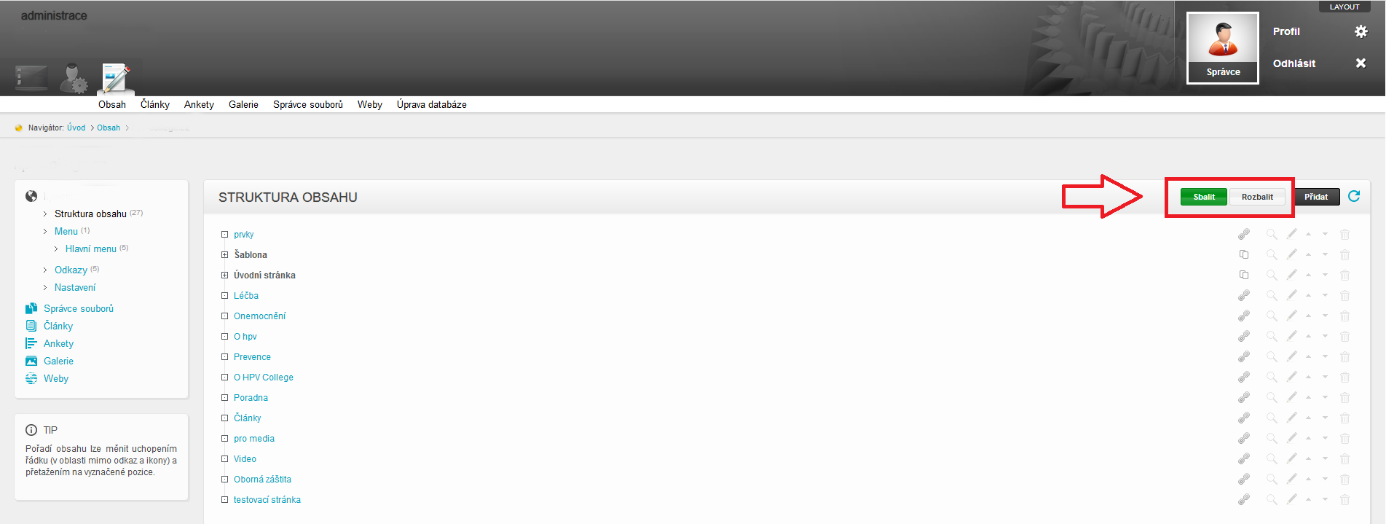 Posunout nahoru/dolů – Pozici vybraného obsahu v seznamu je možno měnit pomocí ikon  a 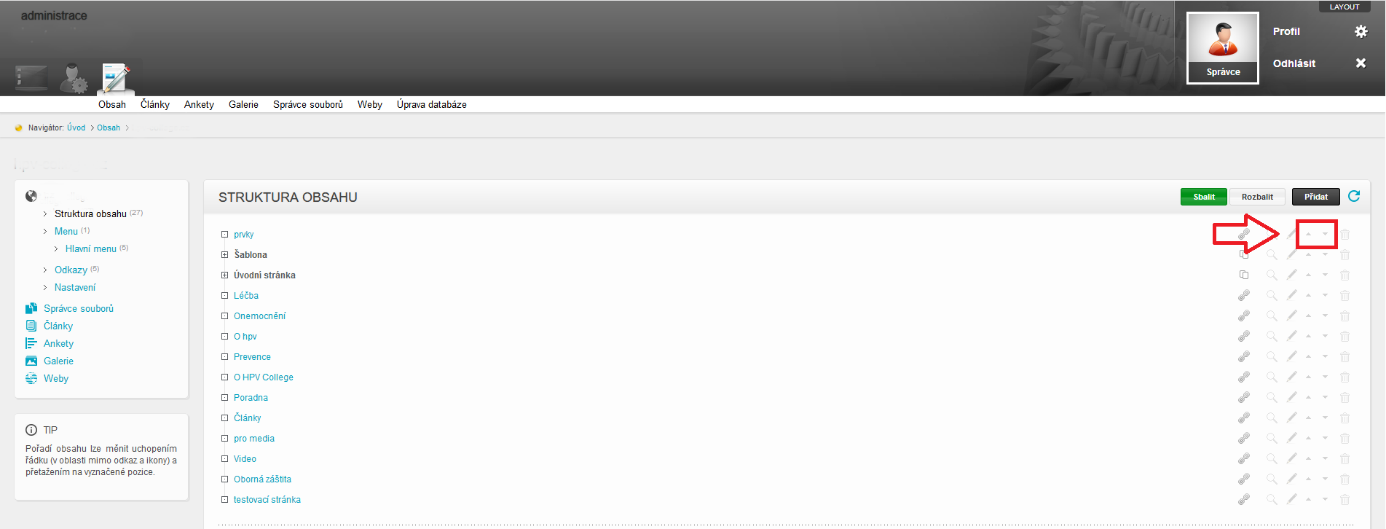 Projít – Pomocí ikony  lze procházet vnořené obsahy příslušného obsahu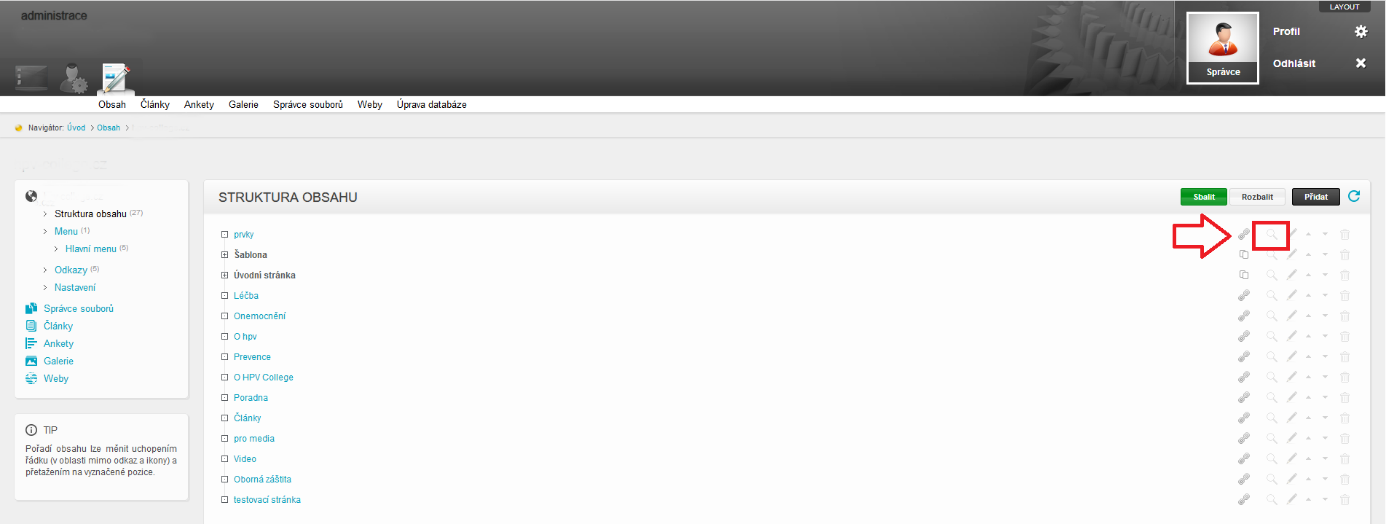 Jako skupina – ikona  informuje, že se jedná o skupinu „pouze skupina“ 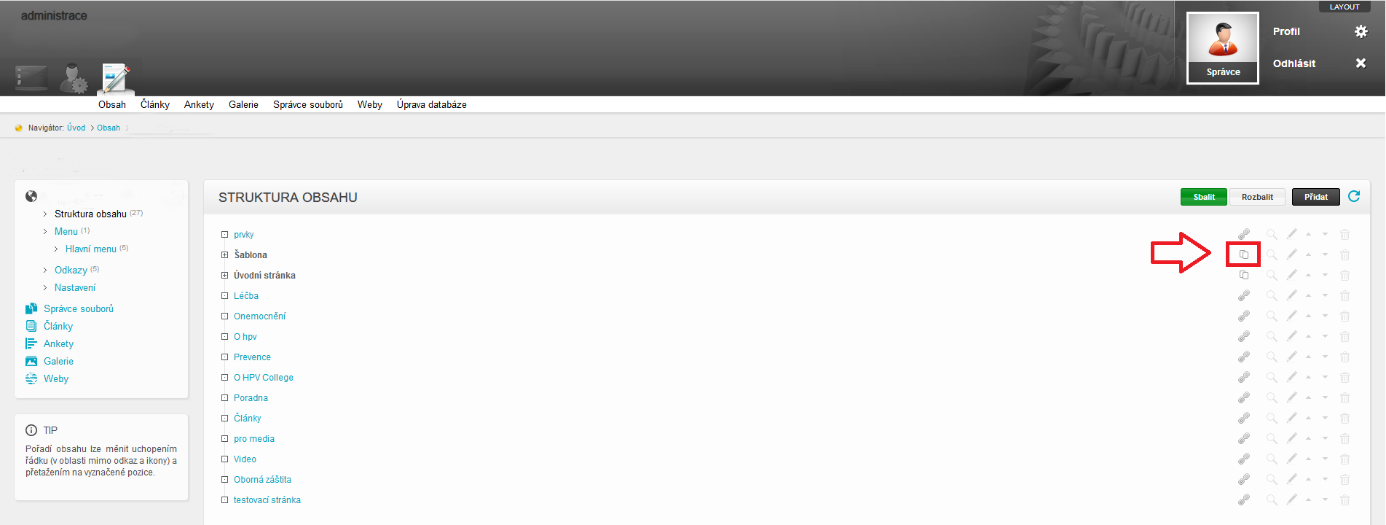 Obsah webu – MenuPod touto položkou je možno vytvářet a editovat položky menu i jejich napojení na příslušný obsah. Pokud vaše stránky obsahují kromě Hlavního menu ještě další menu (například v patičce stránky) je před prací s položkami potřeba specifikovat se kterým menu chcete pracovat. 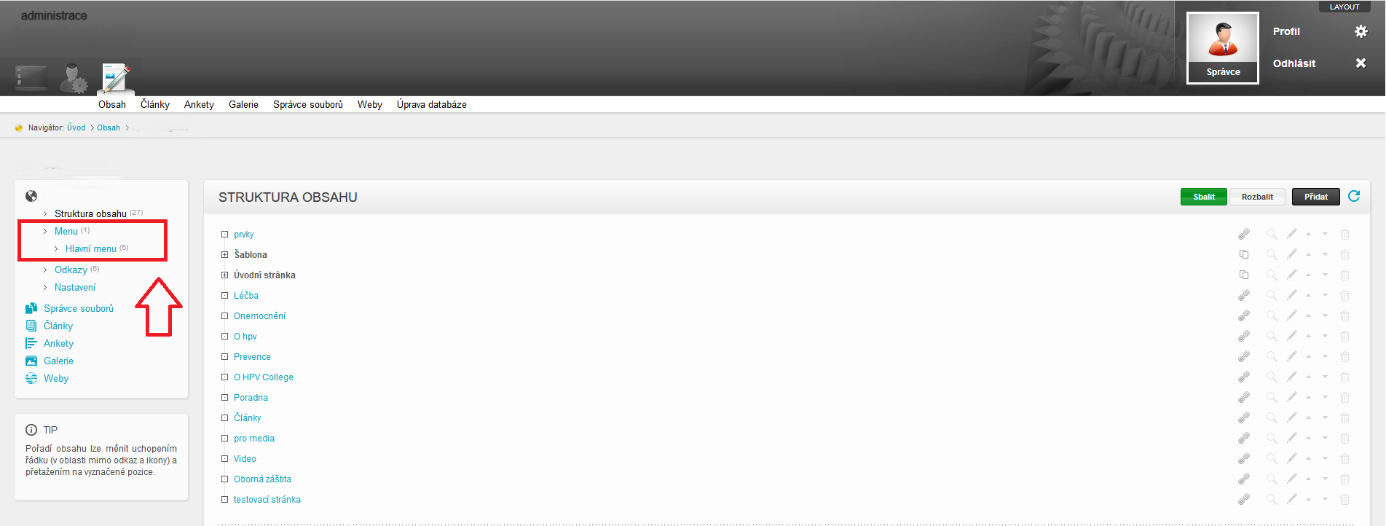 Nová položka menu – Novou položku menu přidáte stisknutím tlačítka „Přidat“.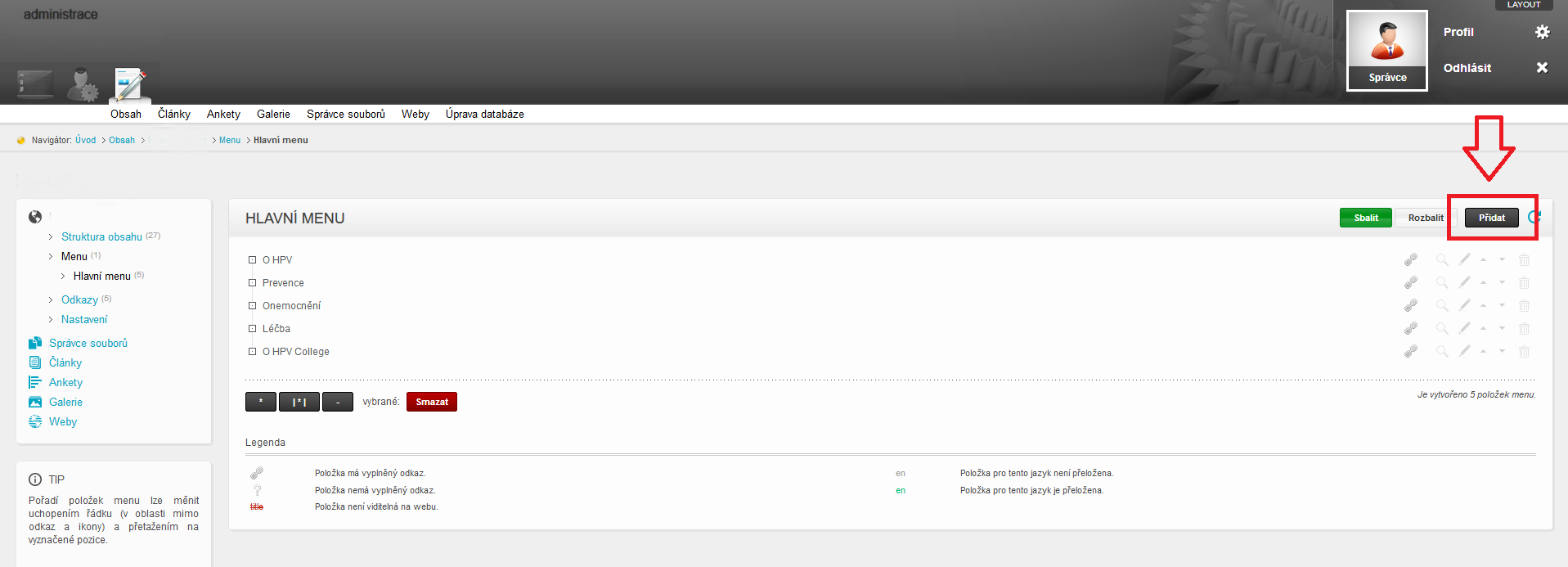 Název – Nutné definovat název pod kterým se bude položka na webu zobrazovat.Odkaz – Po stisknutí tlačítka „vybrat obsah“ lze přiřadit položce obsah, který se načte po zvolení této položky menu na webu. Lze zadat i externí obsah (obsah z jiných stránek)Umístění – Nutné vybrat pod které menu nová položka patří.Zařadit pod – Zde je možno zařadit novou položku pod již vytvořený obsah. Vznikne hierarchie. Položka bude zobrazena pod nadřazenou (rolovací menu)Aktivní – Pokud je hodnota nastavena na ANO, položka se bude zobrazovat v menu na webových stránkách. V opačném případě se položka nezobrazí Po kliknutí – Definuje, zda se po výběru položky zobrazí obsah v aktuálním, novém, nadřazeném, nebo hlavním okně.Vztah k cíli – Pokud zvolíte možnost „nofollow“ příslušný obsah nebude sledován a indexován vyhledávači. Doplňující parametry – Položce menu lze přidat další parametry, které jsou uloženy v databázi a umožňují tak aplikaci specifické práce s položkou. Není potřeba vyplňovat. Po doplnění atributů položky stiskněte tlačítko „Uložit“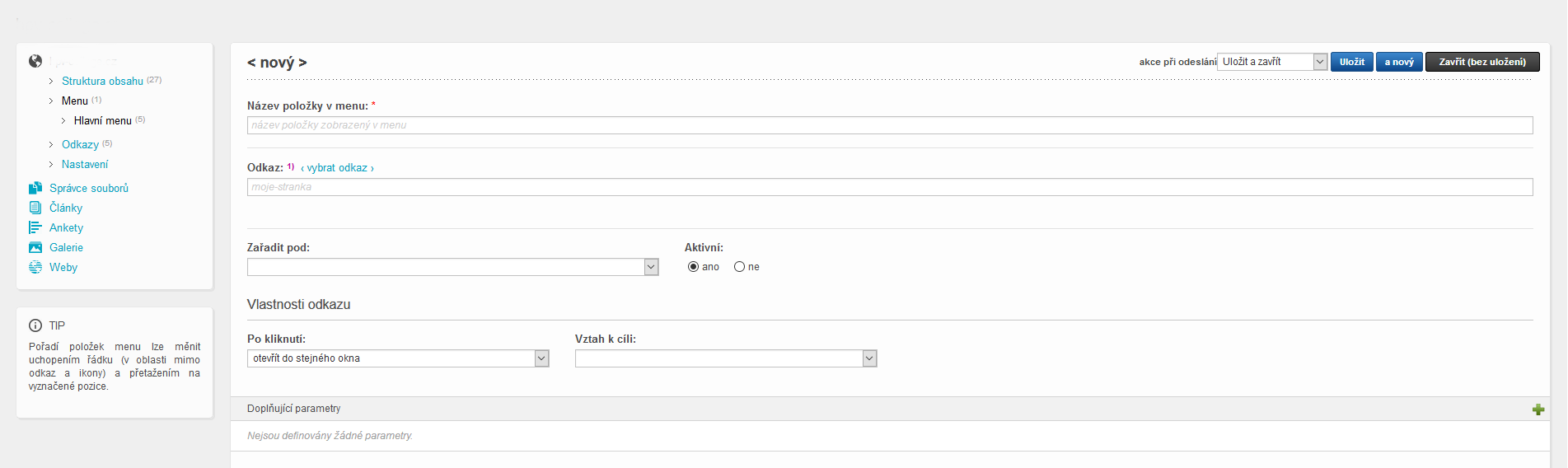 Úpravy a mazání položek menu – Veškeré úpravy jsou dostupné ze seznamu položek. Úprava položky – Upravit položku je možno přímo kliknutím na její název, či pomocí ikony  v příslušném řádku. Další postup je odvislý přidání nové položky.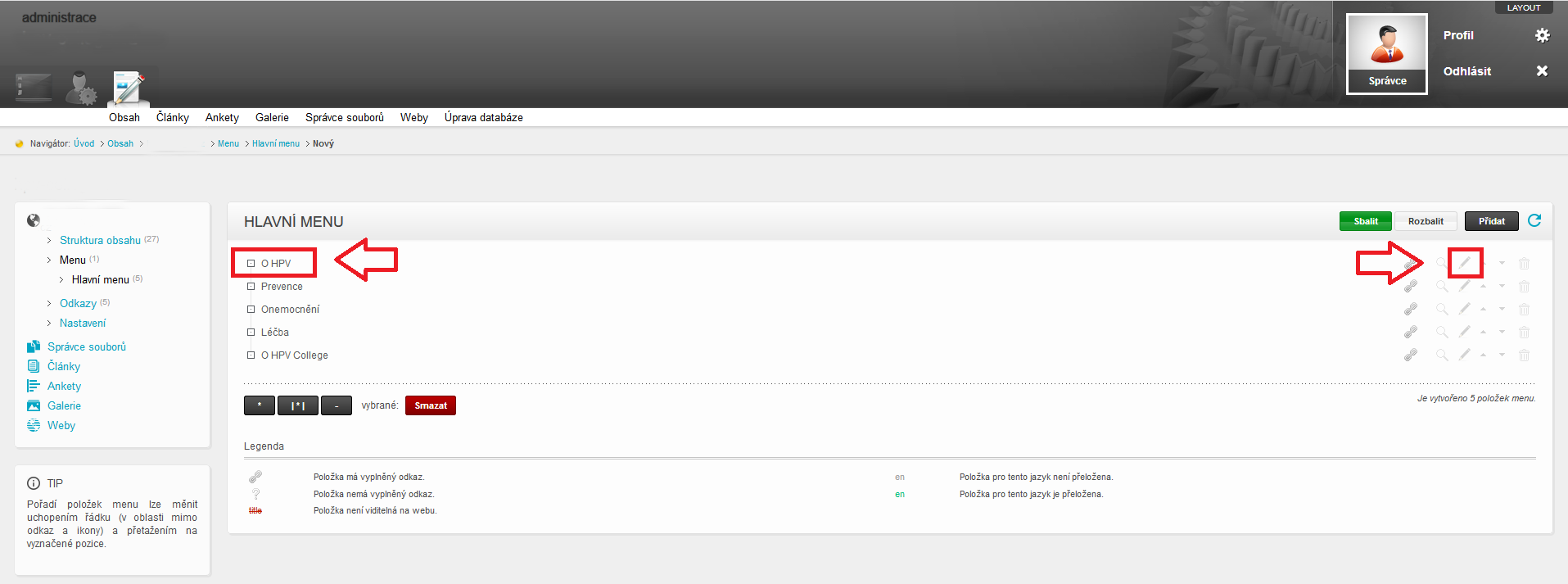 Mazání položek – Stavající položku lze odstranit pomocí ikony .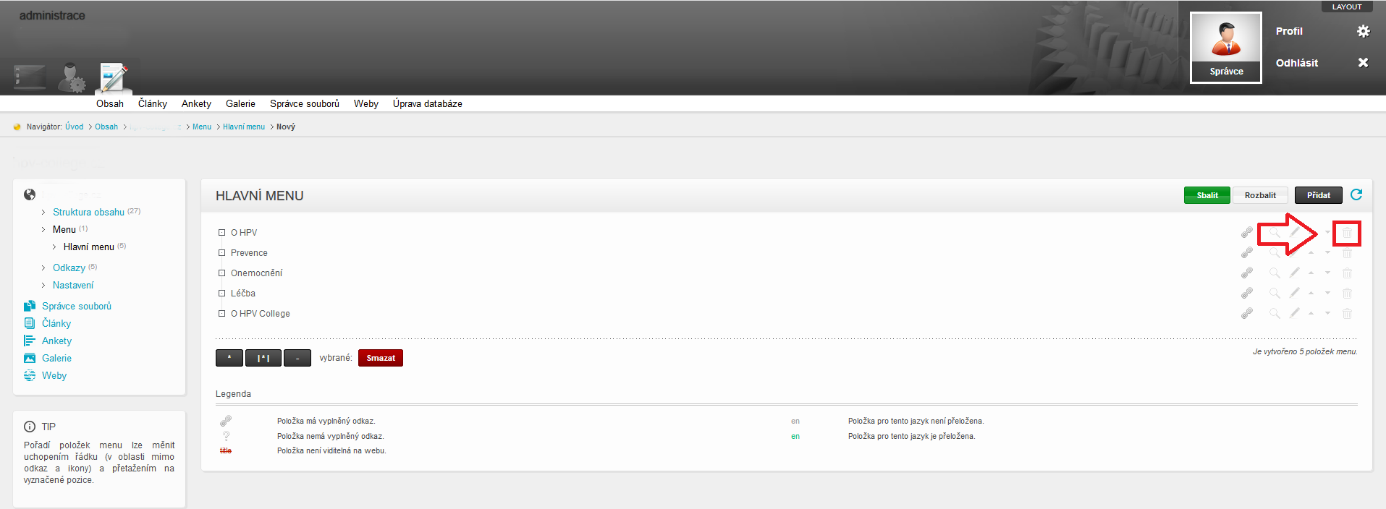 Práce se seznamem položek menu – seznam umožňuje dvě zobrazení, a další funkce pro práci s položkami menu.Zobrazení seznamu – Seznam je možno zobrazit buď po úrovních, kdy se zobrazí se jen obsahy jedné úrovně – tlačítko „Sbalit“. Pro zobrazení všech položek je nutné dále zatrhnout „Rozbalit“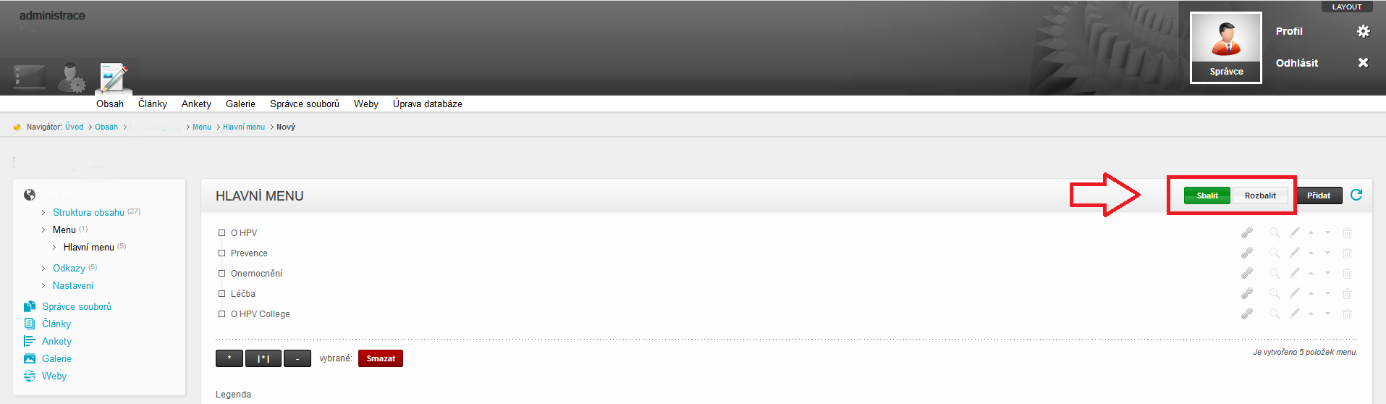 Posunout nahoru/dolů – Pozici vybranéhé položky v seznamu je možno měnit pomocí ikon  a 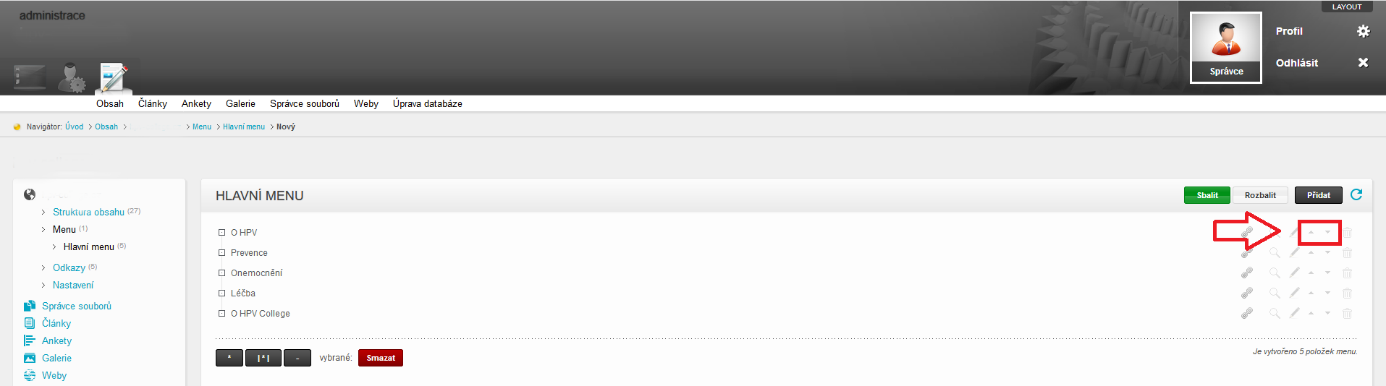 Projít – Pomocí ikony  lze procházet vnořené položky menu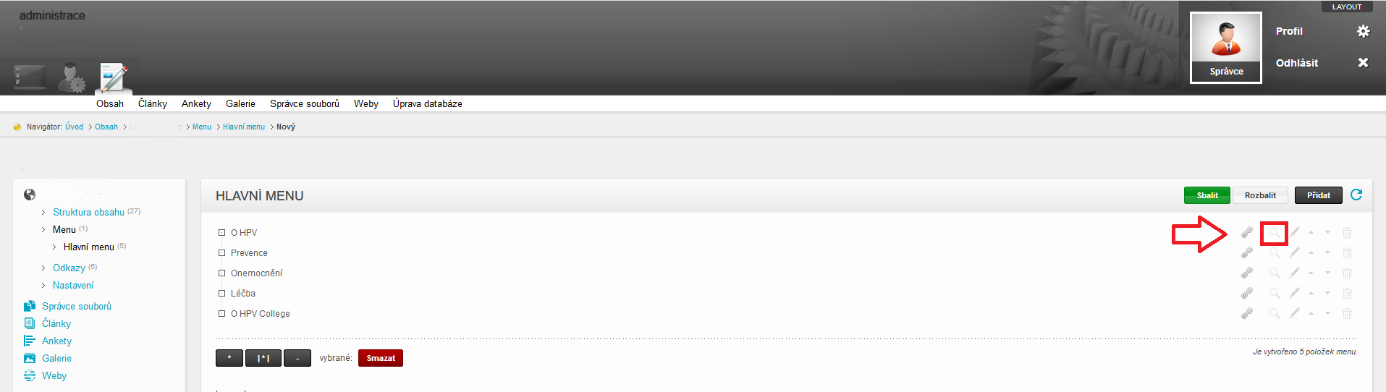 Správce souborůSprávce souborů slouží pro práci se soubory, které jsou aplikaci k dispozici. Tyto soubory pak mohou sloužit například jako cíl odkazů či obrázek v obsahu stránek. Soubory je možno nahrávat do vytvořených adresářů (složek), které usnadní orientaci v souborech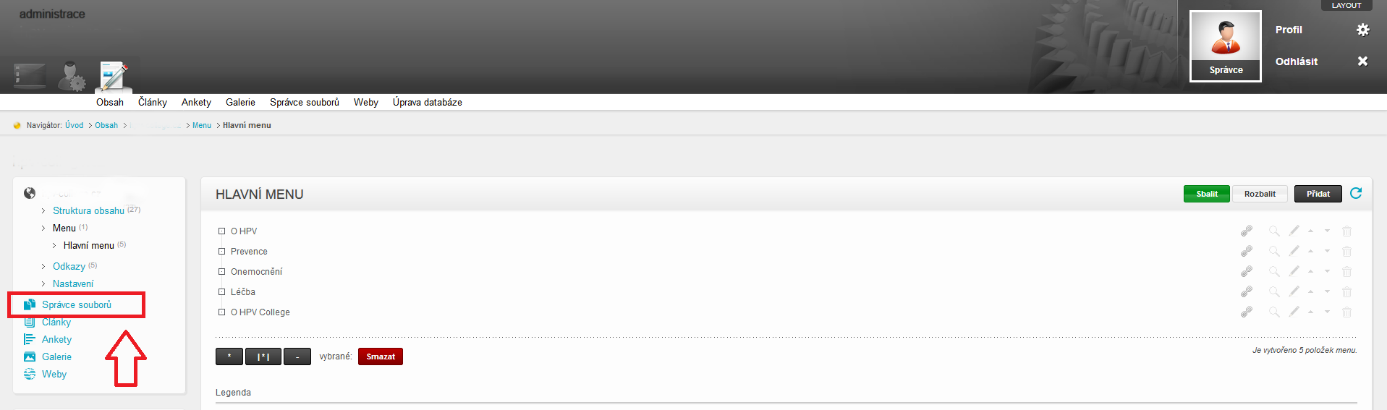 Nahrát soubor(y) – nový soubor – Ve správci souboru nejdříve zvolíte, kam chcete nový soubor umístit (příslušný adresář). Pak v bloku „Nahrát soubor(y)“ vyberete patřičné soubory. Pak už jen potvrdíte tlačítkem „Otevřít“. Soubory se zobrazí ve struktuře Správce souborů.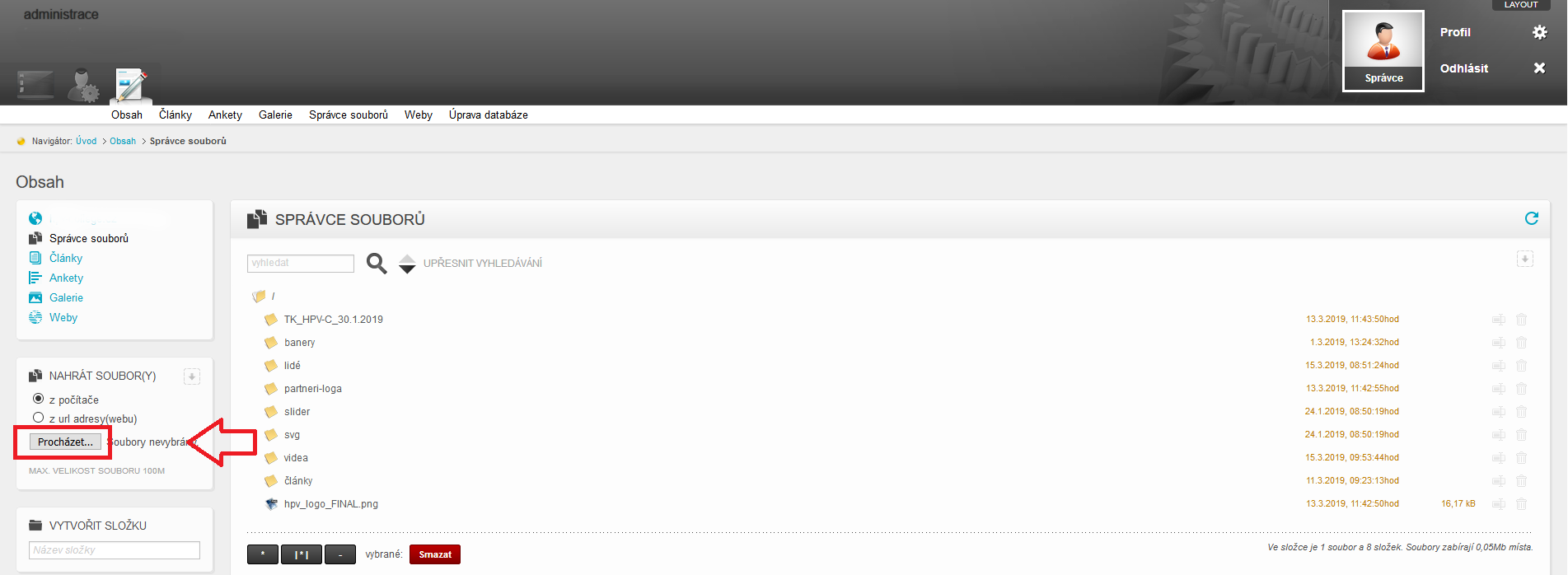 Nová složka – Ve správci specifikujte, kam si přejete novou složku umístit a v bloku „Vytvořit složku“ před stiskem tlačítka „Odeslat“ specifikujte název složky.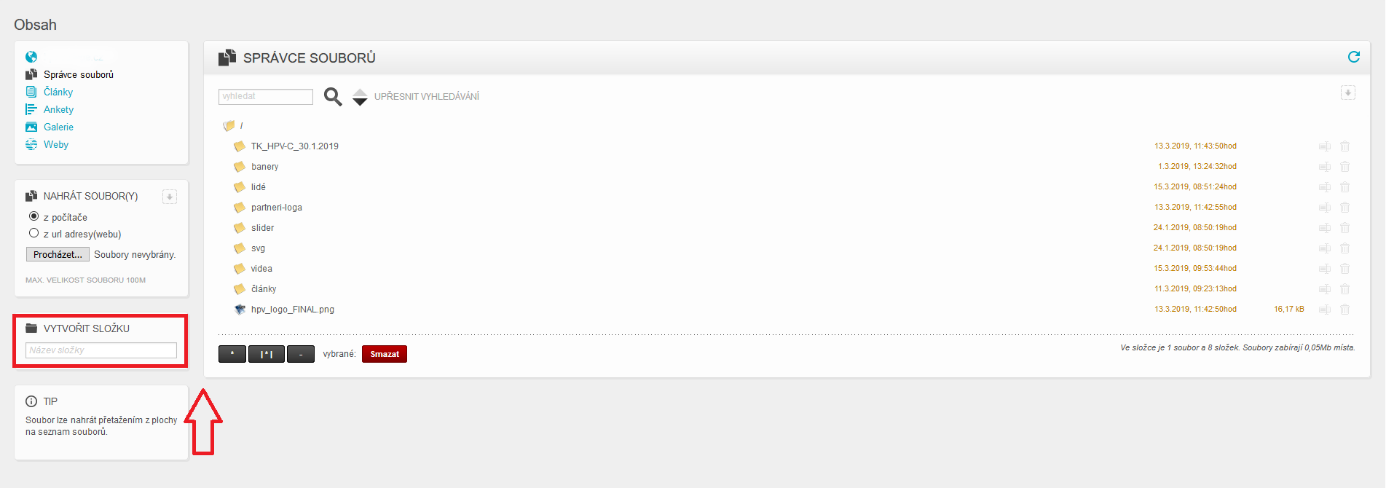 Úprava a mazání souborů/složek Přejmenovat soubor/složku – Změnit název souborů či složek se provádí stiskem ikony  v příslušném řídku správce souborů.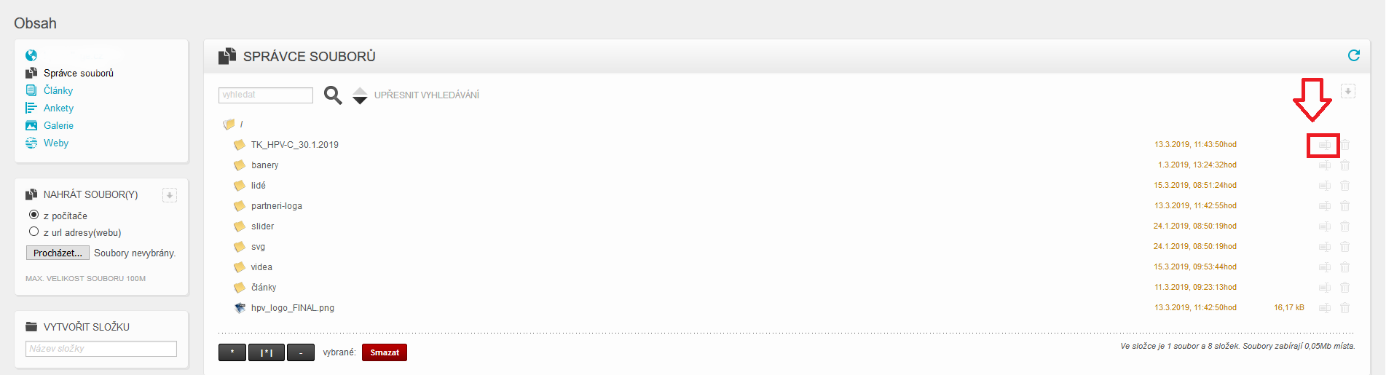 Mazaní souborů/složek – Smazat soubor či složku umožňuje ikona   v příslušném řádku správce souborů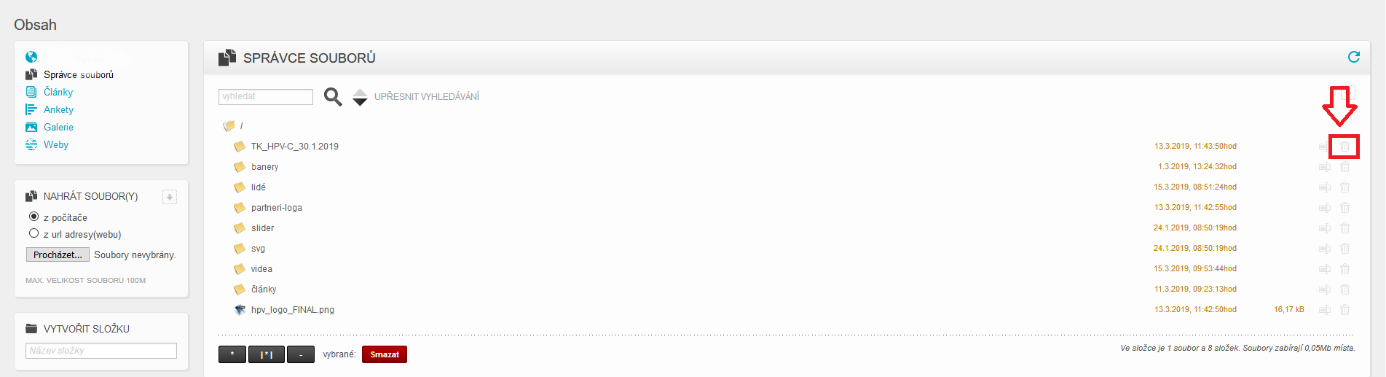 GALERIEModul galerie umožňuje nahrávat fotografie a třídit je do alb, které jsou zobrazeny na webových stránkach ve formě fotogalerie. 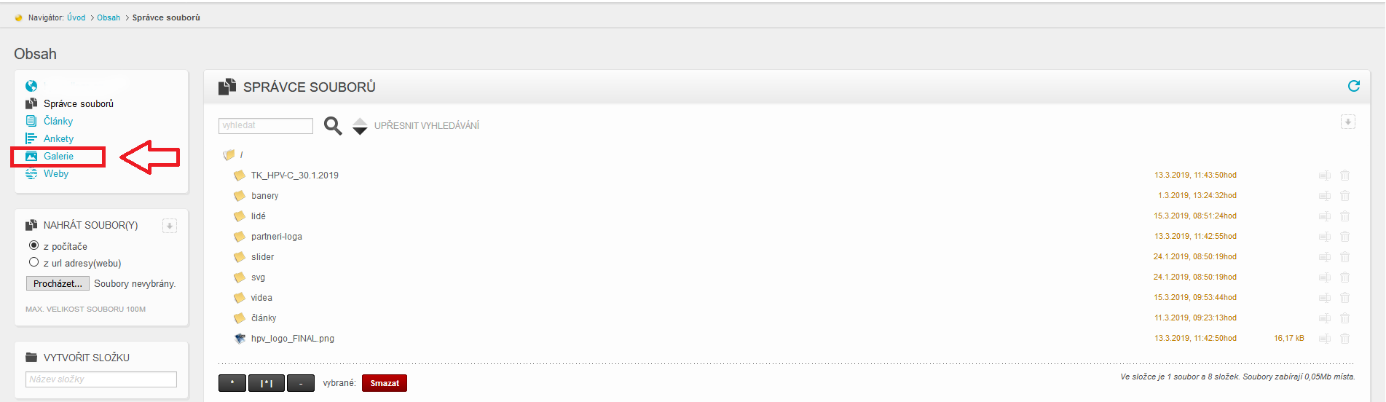 FotkyTato část modulu galerie slouží ke správě fotografií obsažených v albech a vkládání fotografií nových. Pokud chcete vkládat nebo upravovat fotografie, je potřeba nejdříve zvolit album. Pokud ještě žádné album není k dispozici, bude třeba vytvořit nové album.Přídání fotografií – Fotografie můžete přidat do zvoleného alba několika způsoby. Maximální velikost fotografií je 3097 kB s rozměrem 1600 x 1200px. Pro přidání fotografií stiskněte tlačítko „Nahrát fotky“.•	Zařadit do alba – Vyberte, do kterého z alb má být fotka zařazenaZařadit na první místo v pořadí – Pokud chcete, aby byla určitá fotografie zobrazena jako první v pořadí, je potřeba ji přetáhnout na první místo v albu.Vybrat soubor – Vyberte soubor s fotografií. Pokud při výběru fotografií přidržíte klávesu ctrl, můžete vložit více fotografií najednou.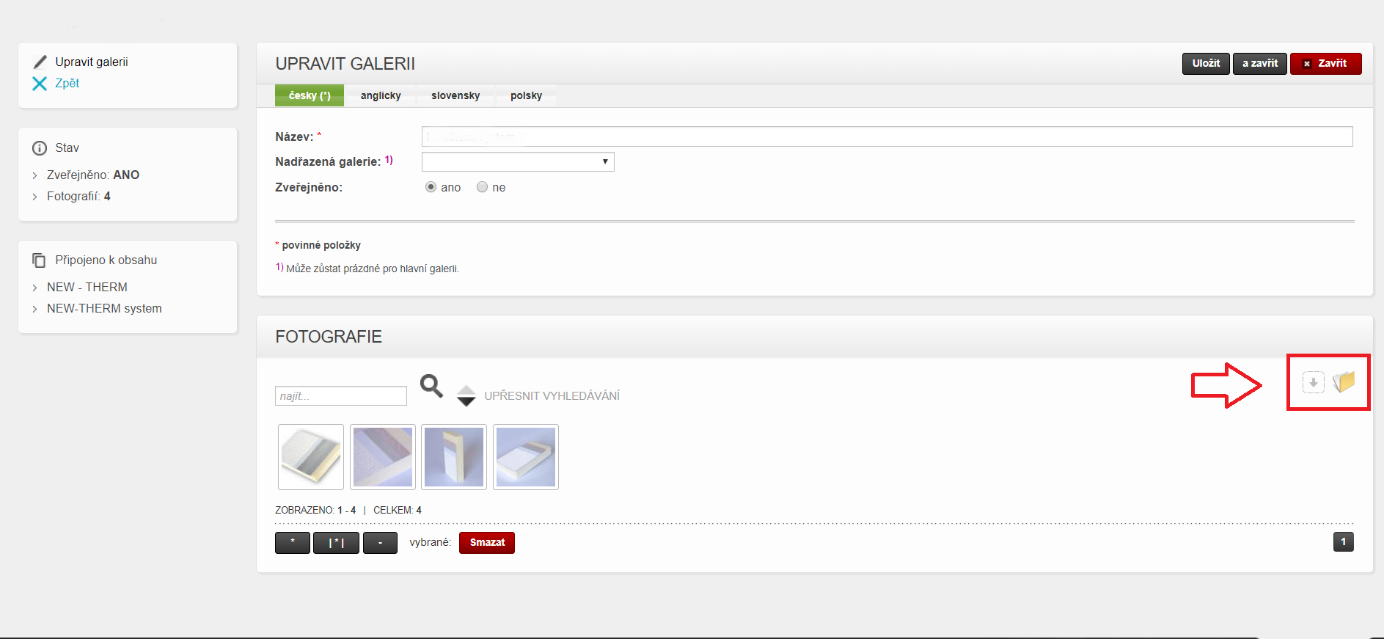 Úpravy a mazání fotografií – mazání a další úpravy fotografií jsou dostupné po najetí kurzoru myši na miniaturu příslušné fotografie•  Doplňující popis – Doplňující popis se zobrazí v titulku fotografie při procházení alba. Přidání popisu je dostupné po stisknutí ikony •   Smazání fotografie – Fotografii smažete kliknutím na ikonu 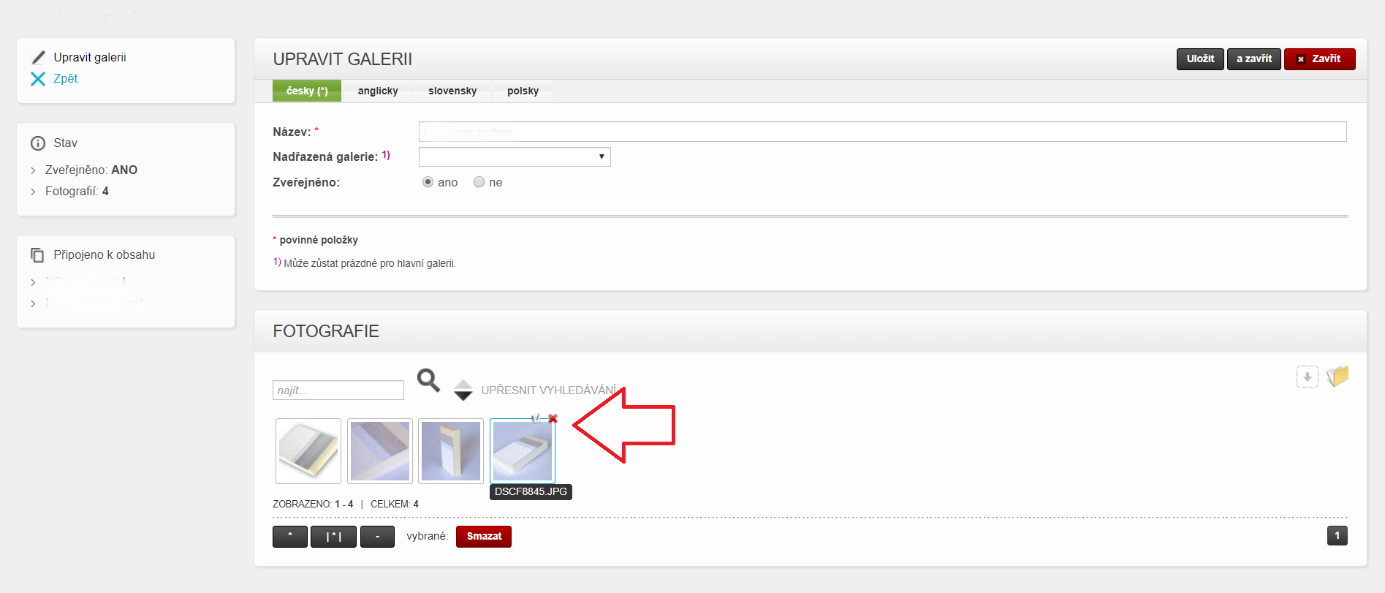 Práce se seznamem fotografií•   Včetně vnořených alb – Pokud je tato možnost aktivní, zobrazí se fotografie, které jsou umístěny v albech, které jsou vnořené pod aktuální vybrané album•	Upřesnit vyhledávání – Pokud zvolíte možnost upřesnit vyhledávání, budete moct v seznamu fotografií hledat, ale i řadit fotografie dle pořadí či data přidání, sestupně či vzestupně. Lze zde také upřesnit počet zobrazovaných fotografií na jedné stránky, tzv stránkování.Správa albSpráva alb slouží k úpravám a tvorbě nových alb, do kterých budou fotografie řazeny. Se seznamem alb – zobrazeném ve formě stromu se pracuje stejně jako s seznamem obsahu (popsáno v části práce se seznamem obsahu).Přidání nového alba – Nové album přidáte stiskem tlačítka „Přidat“ v pravém horním rohu seznamu. Postup je velmi podobný přidání nového článku.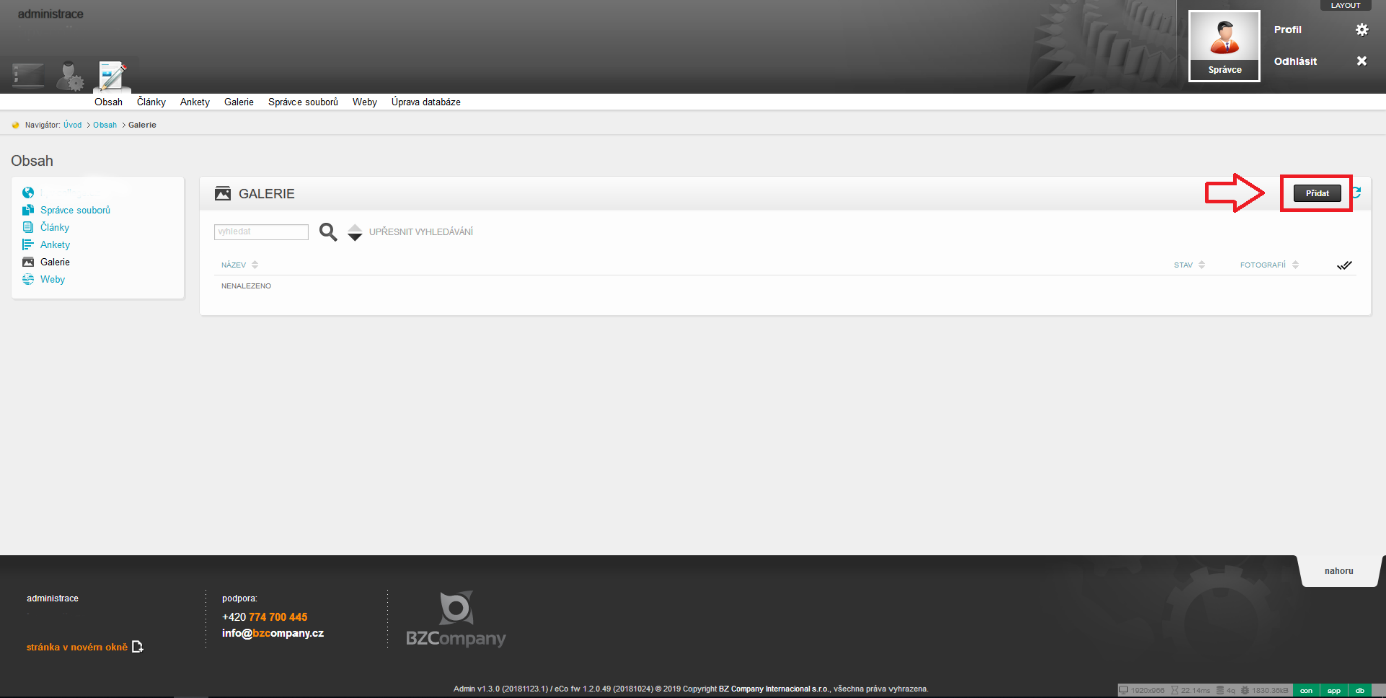 Název – Je nutné vyplnit název albaNadřazená galerie – Zde je možno zařadit nové album pod již vytvořené. Vznikne jakási hierarchie.Zveřejněno – Pokud chcete, aby bylo album zobrazováno ponechte nastavení „Aktivní“ na ANO.Perex – Krátký popis alba. Zobrazuje se ve například ve výpisu alb nebo ve vyhledávání.Doplnit obsah – Možnost doplnění alba o textový obsah prostřednictvím textového editoru.Doplňující parametry – Obsahu lze přidat další parametry, které jsou uloženy v databázi a umožňují tak aplikaci specifické práce s alby. Není potřeba vyplňovat.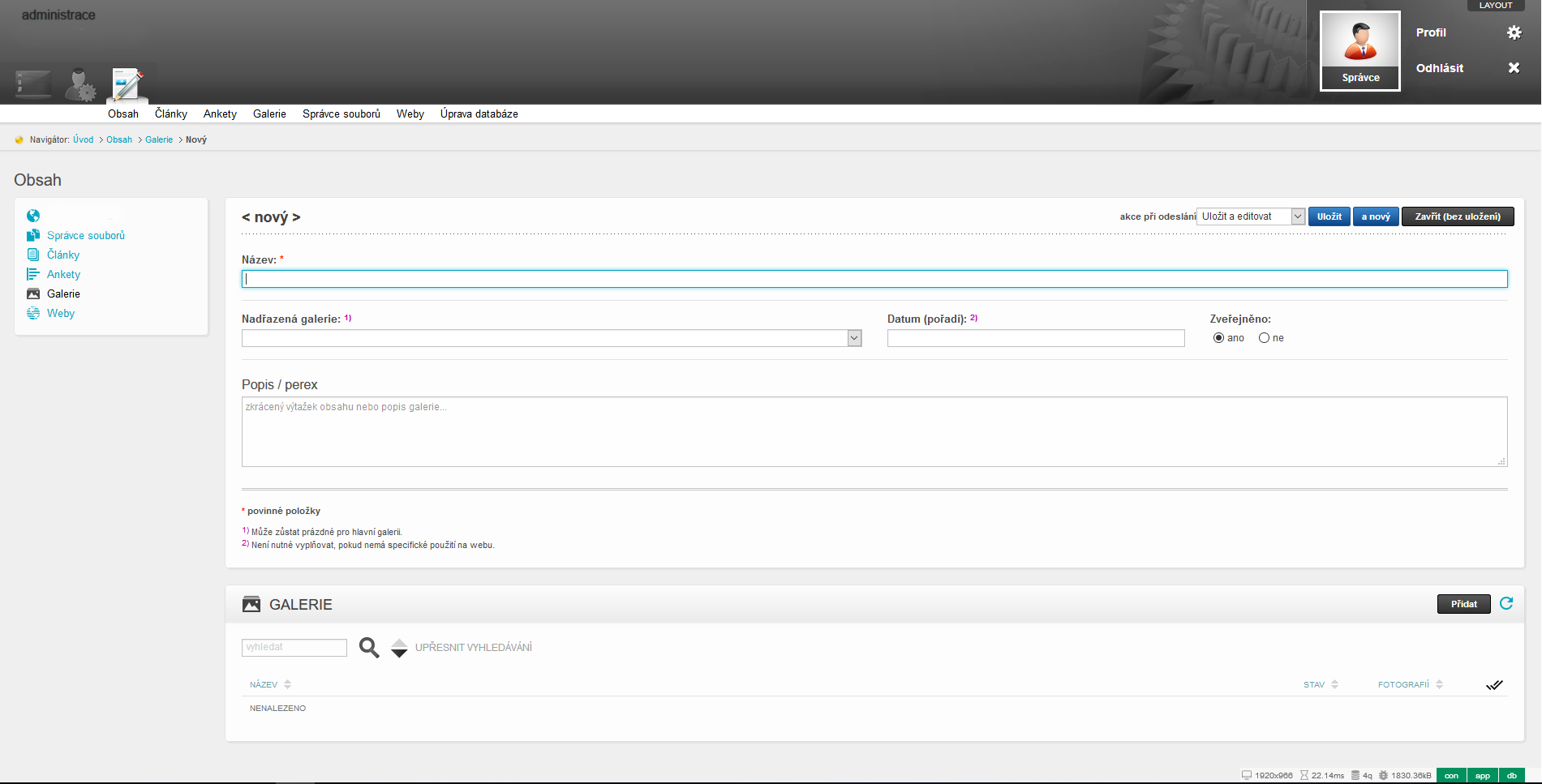 Textový editorTextový editor je hlavním nástrojem pro správu obsahu na Vašem webu. Obsahuje nástroje známé z klasických textových editorů např. MS Word a práce v něm jsou také velmi podobné. Výčet funkcí je zobrazen v záhlaví editoru. Jednotlivé funkce jsou popsány níže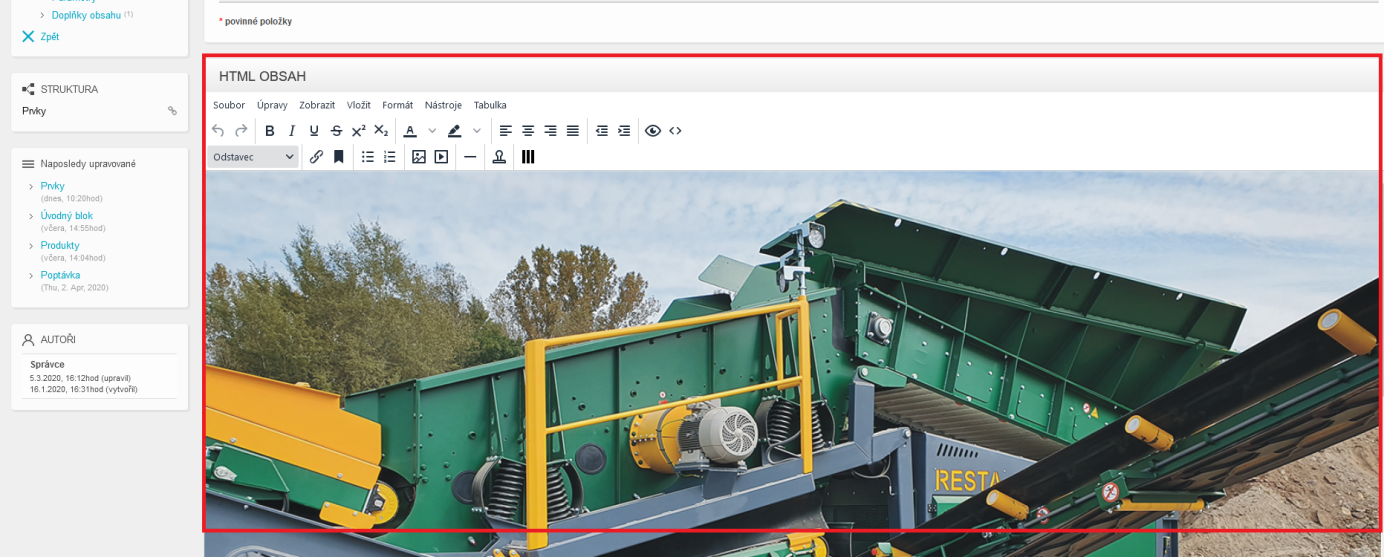 Uložení práce – práci je nutno uložit tlačítkem „Uložit“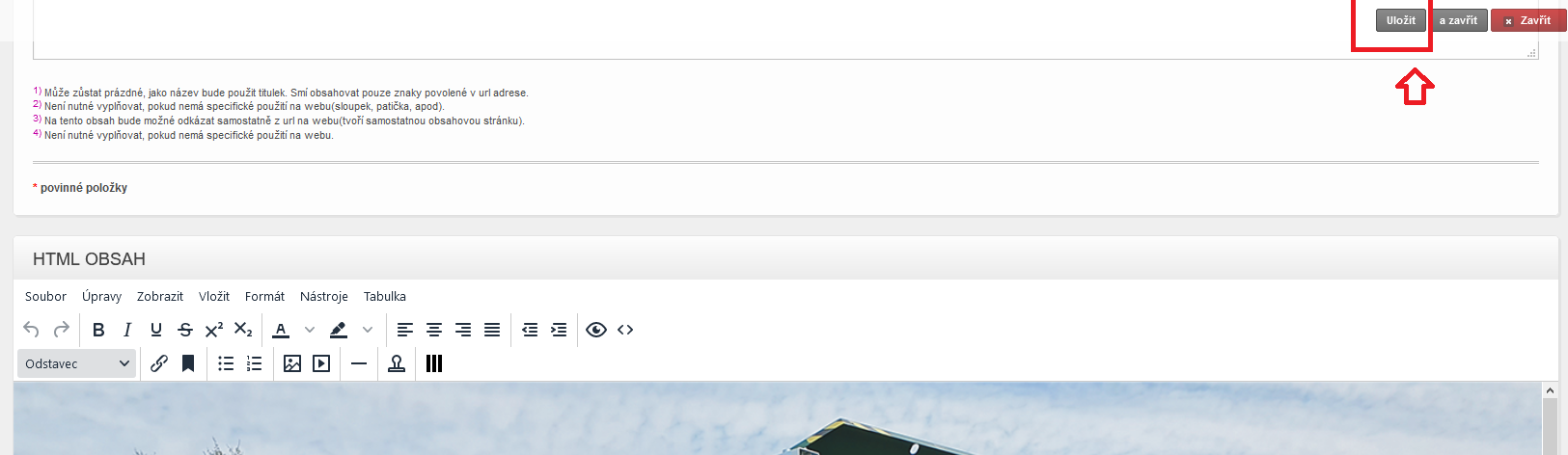 Nástroje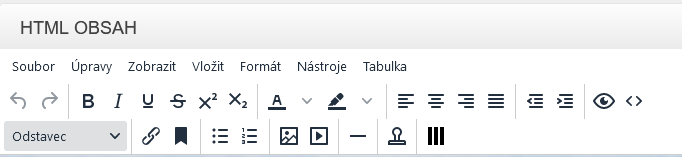 Vložit předdefinovaný obsah ze šablony – Box s výběrem formátování poskytuje předdefinované hlavní obsahové prvky, ze kterých jsou stránky sestaveny. Doporučujeme šablony využívat co možná nejvíce aby obsah korespondoval s celkovým designem stránek.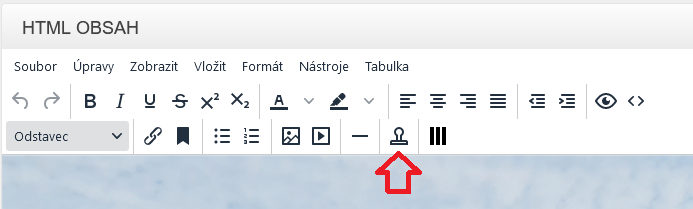 Zpět/Znovu – pomocí šipky „Zpět“ můžete zrušit vykonanou operaci. Šipkou „Znovu“ se k této operaci opět vrátíte.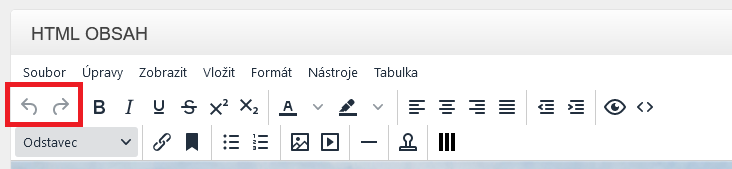 Úpravy
 – vyjmout – vložit – kopírovat zde přes tento odkaz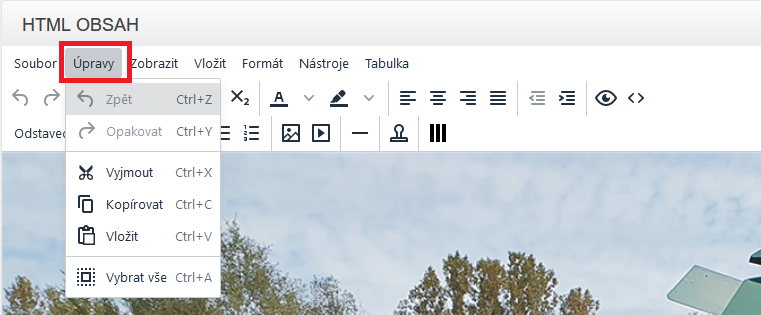 Upravit HTML zdroj – Tento nástroj otevře okno, ve kterém lze upravit přímo HTML kód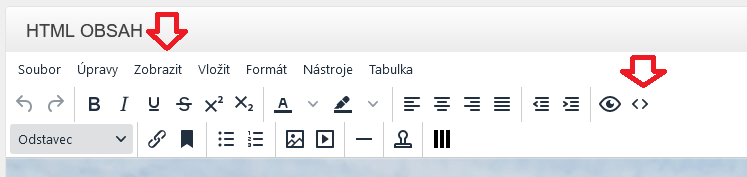 Vložit
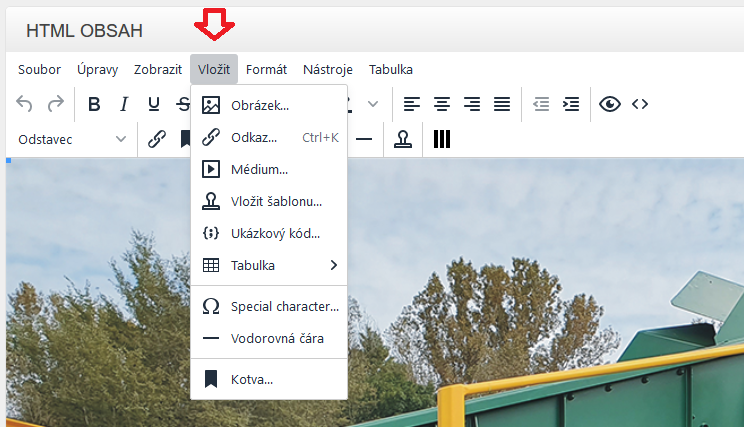 Formátování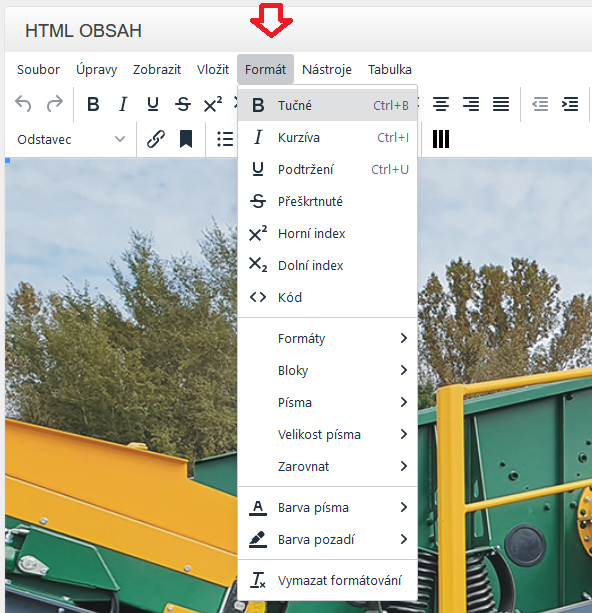 Tabulky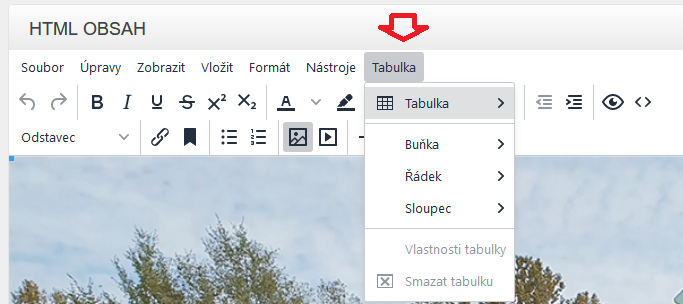 OdkazyVložení odkazů – Odkazy je možno vložit přes ikonu vložit/upravit odkaz. Otevře se nové okno, kde je možno definovat vlastnosti odkazu. V kartě obecné lze vybrat cíl odkazu pomocí vybrání obsahu ze „Seznam odkazů“, alternativou je zadání URL odkazu – Kliknutím na ikonu u „URL odkazu“ se zobrazí správce souboru, nebo lze adresu zadat přímo (http://www.)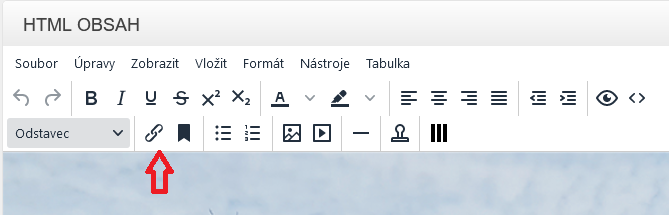 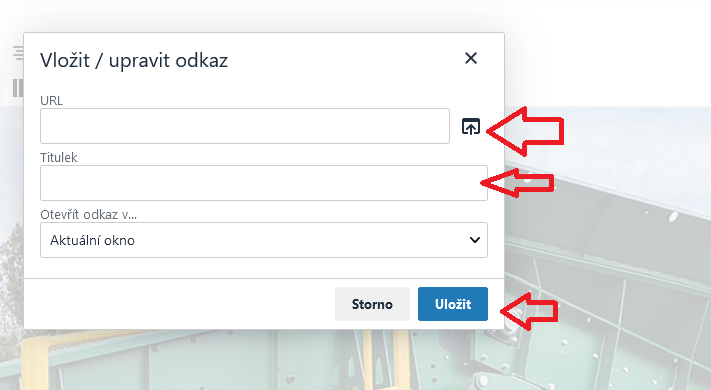 ObrázekVložení obrázku – Obrázek lze vložit kliknutím na ikonu Vložit/upravit obrázek. Kromě výběru obrázku a vyplnění údajů v kartě Obecné, je možno ještě definovat zarovnání, rozměry a vzhled ve stejnojmenné kartě.  Obrázek se nahrává ze správce souborů, kde se vybere prostřednictvím URL odkazu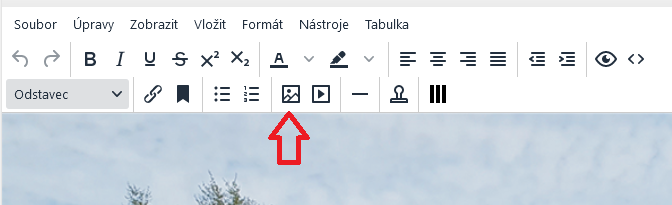 POZOR – DŮLEŽITÉ!POKUD VKLÁDÁME OBRÁZEK KAMKOLIV V TEXTU
 – MUSÍ BÝT ŠÍŘKA PŘENASTAVENA NA VELIKOST V PROCENTUELNÍM ZOBRAZENÍ 
50%, 100% . ATD…
A VÝŠKA NECHÁNA PRÁZNÁ BEZ ÚDAJE 
– SYSTÉM SI JEJÍ ROZMĚR DOPOČÍTÁVÁ AUTOMATICKY SÁMPokud vkládáme fotografii do úvodního bloku stránky, případně do slideru na úvodě hlavní stránky – tak tam se údaje o velikosti vymažou zcela.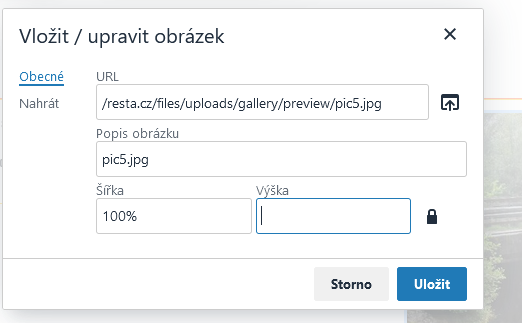 ČLÁNKYTento modul umožňuje přidávat, upravovat a mazat články. Články je možno zařadit do kategorií, přiřadit tagy. Články se zobrazují v seznamu článků.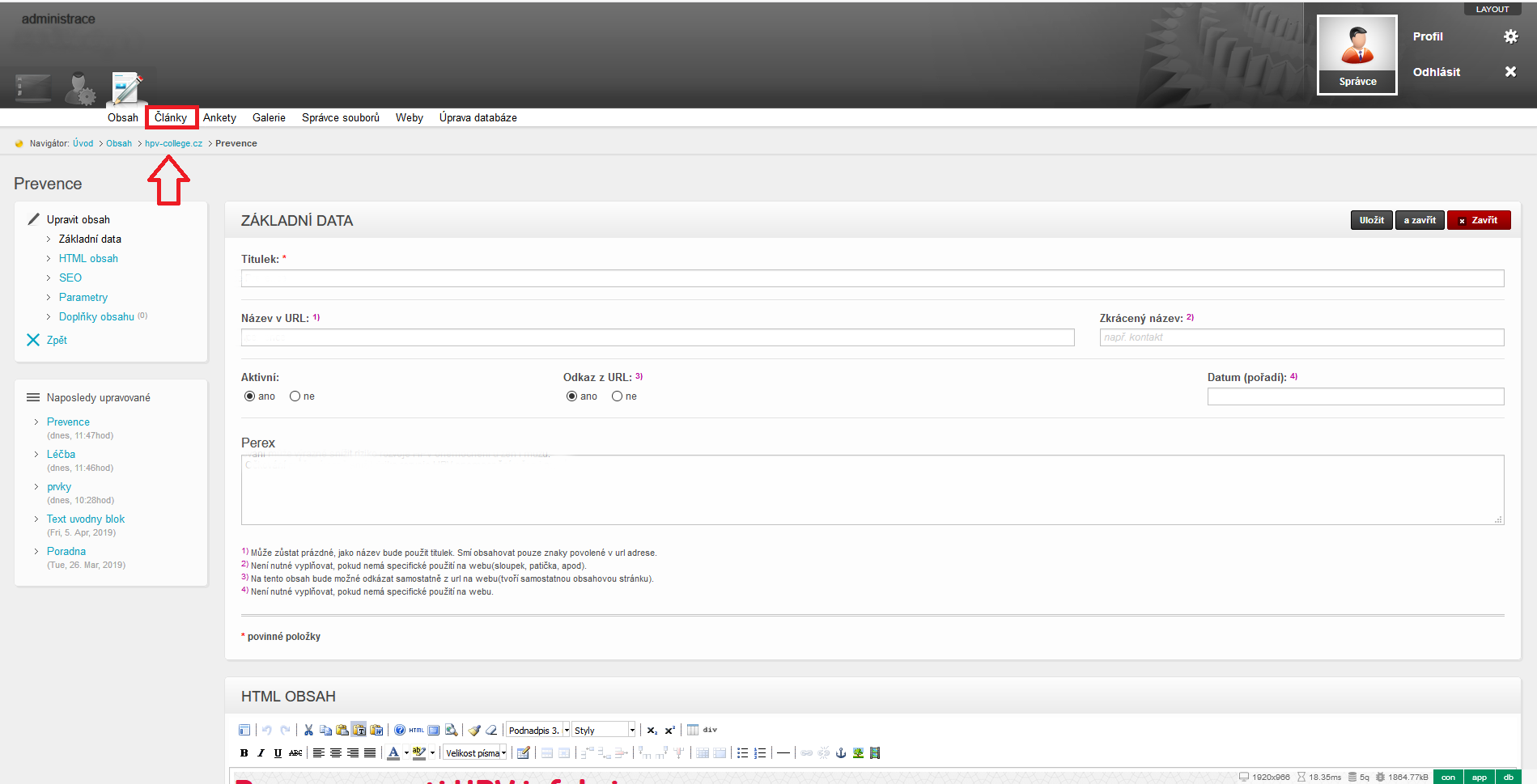 Nový článek – Nový článek přidáte stisknutím tlačítka „Přidat“ 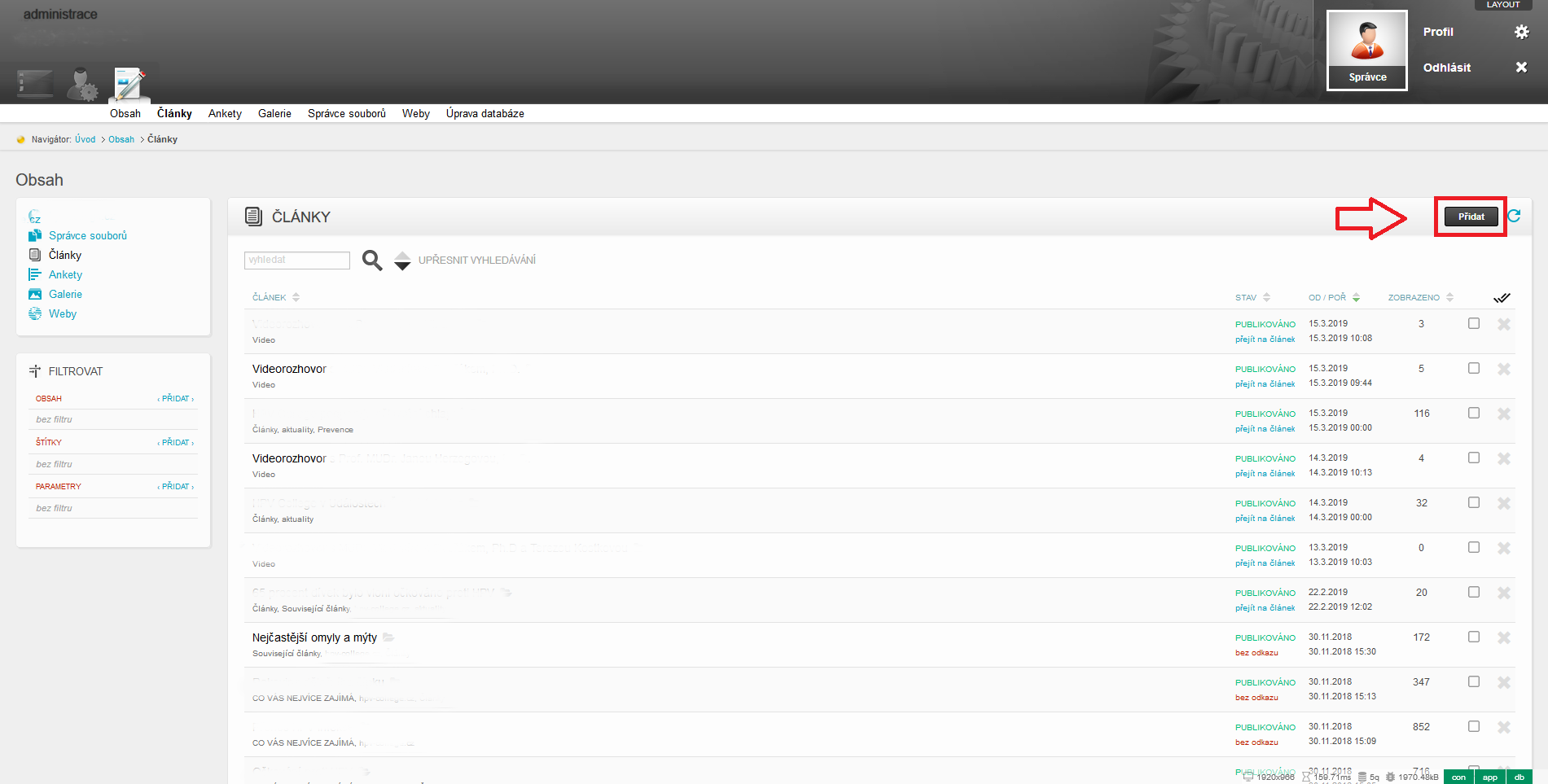 Titulek – Je nutné vyplnit název článkuZveřejněno – Pokud chcete, aby byl článek zobrazován ponechte nastavení na ANOZařadit pod obsah – Článek je možno pomocí „Zařadit pod obsah“ do kategorie vybráním příslušné z nabídky.Datum (pořadí) – Slouží pouze pro řazení článku, novější datum znamená vyšší pozici. Zadání není povinné, automaticky bude uloženo datum přidání článkuPerex – je výtažek z obsahu článku. Zobrazuje se například ve výpisu článku nebo ve vyhledáváníTagy – Stejně jako kategorie rozdělují články do tématicky souvisejících skupin. Zadávejte v 1. pádu malými písmeny, odděleno čárkami, 1 až 3 slova.Úvodní obrázek – Lze vybrat úvodní obrázek, který se bude zobrazovat ve výpisu článků.Obsah – Vlastní obsah článkuObecně je potřeba hlídat  zařazení pod obsahAby byl článek zveřejněn ano/nePřiřadit štítek
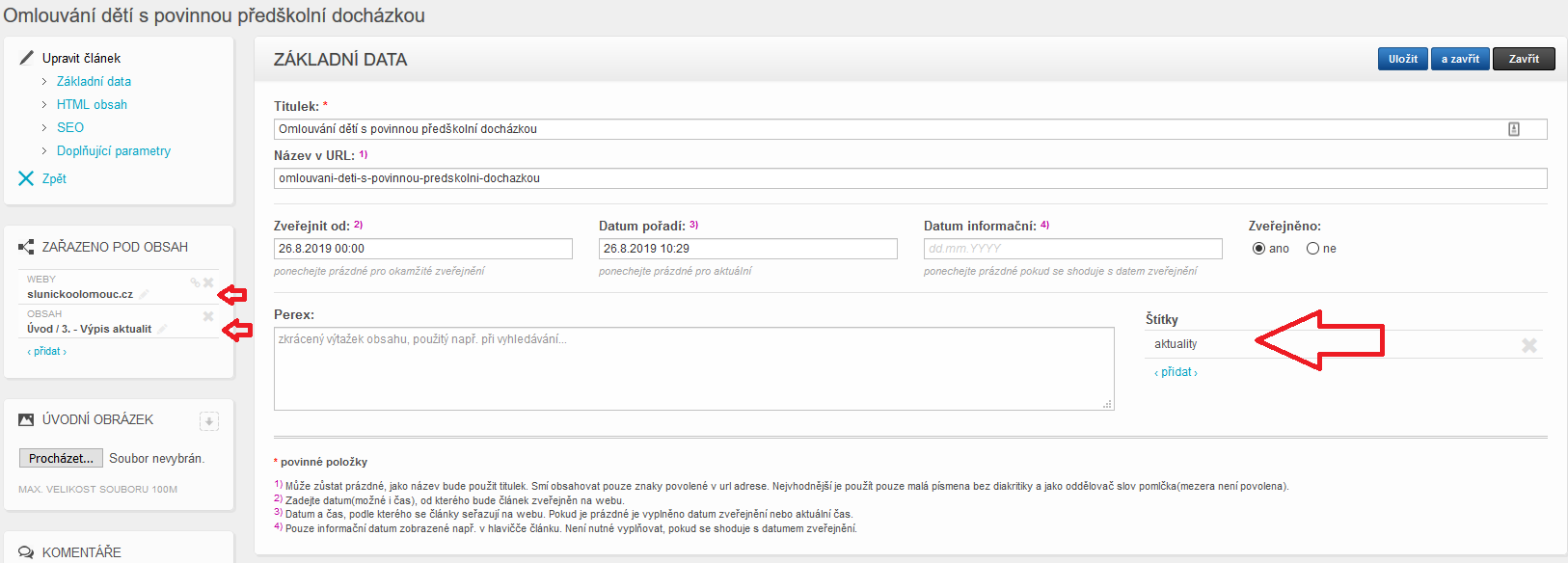 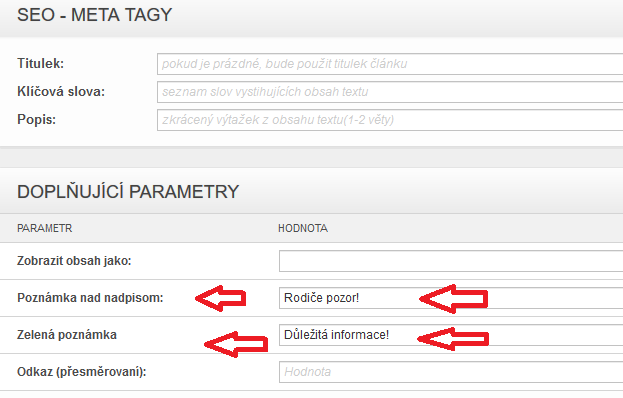 Úpravy a mazání článkůÚprava článku – Veškerý obsah definovaný při tvorbě článku lze kdykoliv změnit kliknutím na název článku v seznamu článkůSmazání článku – Článek lze odstranit stisknutím ikony  v seznamu článků.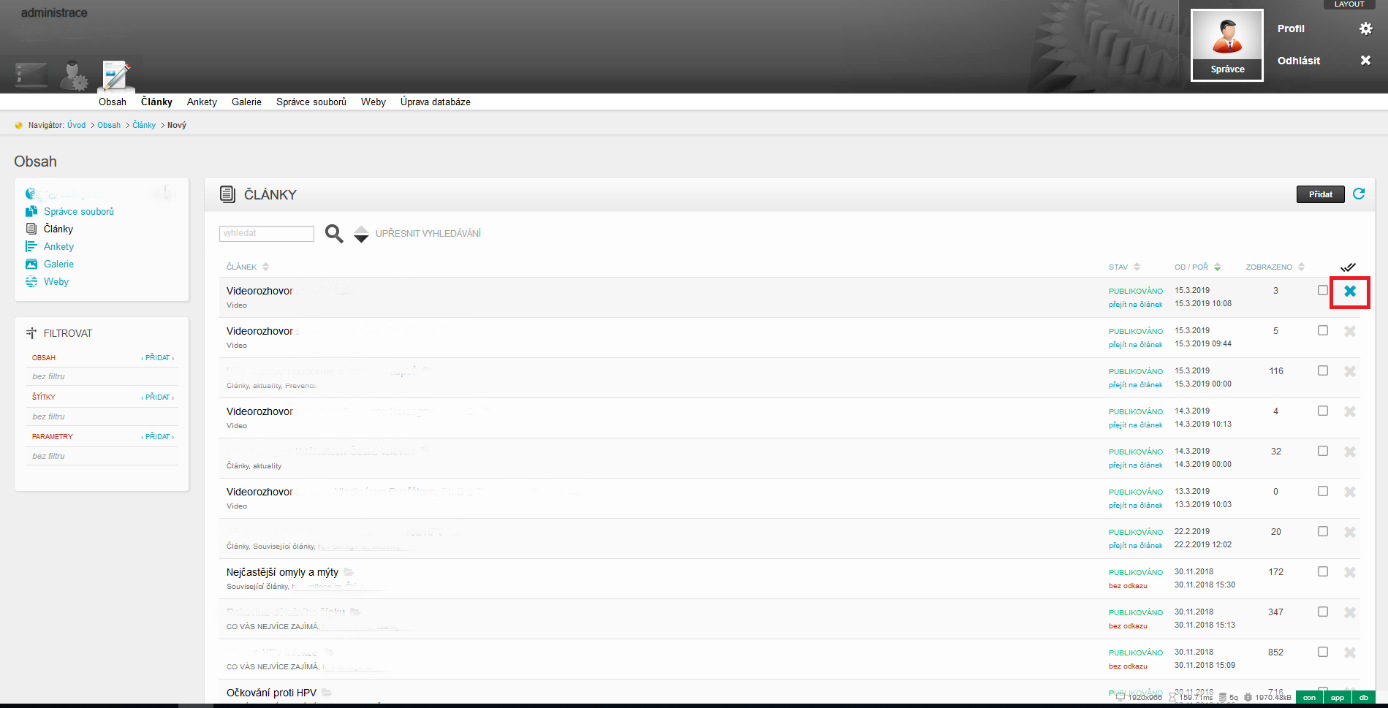 Články a kategorie – Články lze řadit do kategorií. Články lze pak dle kategorií zobrazovat v různých částech webu uvnitř aplikace.Přidat kategorii – kategorie lze přidat pomocí bloku „Přídat kategorii“, která se nachází vpravo od seznamu článků.Zobrazení dle kategorií – Články lze v aplikaci filtrovat. V bloku „Kategorie“ vyberte kategorii. V seznamu článků se potom zobrazí pouze články dané kategorie.Úprava kategorie – kategorie lze upravit stisknutím ikony za názvem kategorie v seznamu.Smazání kategorie – kategorie lze smazat stiskem ikony  za názvem kategorie v seznamu.